Objednávka :   3209149m H HPoznámka pro dodavatele: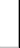 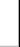 bližší informace pošlu emailem.Vysvětlivky :TYP   GC	vysoutěžená položka, nutno dodržet garantovanou cenu.Moravskoslezský kraj ul.  28. října 117,   702  18 Ostrava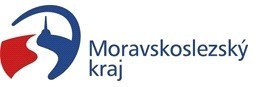 Tel: 595 622 222URL: http://msk.centres.cz/ecentreAkceptace:Dobrý den,potvrzuji tímto přijetí objednávky č. 3209149 ze dne 29.11.2019 pro Dětské centrum Čtyřlístek, Opava. Objednávka v celkové výši 67 313,51 Kč vč. DPH.Děkuji a přeji hezký den,Gabriela Krištofová
-- fashion IREA s.r.o. | +420 596 885 395 | + 420 731 443 312 | info@fashionirea.cz1-03-120-001-0581TD/6GC TRIKO DÁMSKÉ, KR. RUKÁV, BARVA BÍLÁ, FIALOVÁ, VEL. XS až XXL02.12.2019 11:0020.12.2019 11:00132,00ks139,00  18 348,0021 % 22 201,081-03-120-001-TD/102.12.2019 11:0057,0099,00 5 643,000569	GC TRIKO DÁMSKÉ, VELMI KRÁTKÝ RUKÁV, PRODLOUŽENÉ, VÍCE BAREV, 150 20.12.2019 11:000569	GC TRIKO DÁMSKÉ, VELMI KRÁTKÝ RUKÁV, PRODLOUŽENÉ, VÍCE BAREV, 150 20.12.2019 11:000569	GC TRIKO DÁMSKÉ, VELMI KRÁTKÝ RUKÁV, PRODLOUŽENÉ, VÍCE BAREV, 150 20.12.2019 11:00ks21 % 6 828,0363197-3453-301	Výšivka jména a pozice na triku  Výšivka jména a pozice na triku	02.12.2019 11:0063197-3453-301	Výšivka jména a pozice na triku  Výšivka jména a pozice na triku	02.12.2019 11:0063197-3453-301	Výšivka jména a pozice na triku  Výšivka jména a pozice na triku	02.12.2019 11:00215,0060,00 12 900,0020.12.2019 11:0020.12.2019 11:0020.12.2019 11:00ks21 % 15 609,00Sazba DPHCena bez DPHDPHCelkem s DPH